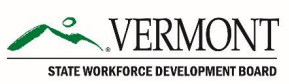 Vermont State Workforce Development BoardMeeting MinutesMeeting Date/Location: Wednesday, July 26, 2023, 11:00 am – 12:30 pm via Microsoft Teams Video Recording of the Meeting: SWDB July Meeting - Transition Plan - 7/26/23 - YouTubeMembers in Attendance: Adam Grinold, Corey Mathieu, Michael Harrington, Joyce Judy, Sophie Zdatny, Kumulia (Kase) Long, Pat Elmer, Kiersten Bourgeois, Scott Far, Larry Moquin, Tom Longstreth, Steven Dellinger-Pate, Kevin Chu, Danielle Bombardier, Rebecca Kapsalis, Joan Goldstein, Ellen Kahler, Gregory Maguire, Lindsay KurrleGuests in Attendance: Mary Anne Sheahan, Mathew Barewicz, Lisa Martin, Maureen Hebert, Daniel Isaac, Jason Gibbs, Victoria Biondolillo, Betsy Hassan, Hazel Brewster, Sarah Sanctuary, John Young, Katie Coe, Julia Schuster, Rose Lucenti, Patricia Moulton, Justin Davis, Jen Stromsten, Kendal Smith, Cameron Wood, Thomas Cheney, Abby RhimOpening RemarksChair Adam Grinold called the meeting to order at 11:02 am Chair Adam Grinold welcomed everyone to the virtual meeting and acknowledged those impacted by the flood, but our important need to continue the work of the Board throughout recovery. Flood ResponseJason Gibbs, Chief of Staff, Office of Governor Phil Scott, provided an update on the flood response and the work of the Administration, the State Emergency Operations Center, and FEMA. Commissioner Joan Goldstein gave a brief overview of a new grant program available for businesses through the Agency of Commerce and Community Development. Commissioner Michael Harrington outlined the availability of Disaster Unemployment Assistance. Strategic Plan UpdatesExecutive Director Victoria Biondolillo thanked the Board for their work during her time as Executive Director and provided an update on the strategic plan and the work completed. She noted that some work was delayed due to the flood response, but the Board is still on track to complete objectives agreed upon by the Board. Transition UpdatesKendal Smith, Policy Director, Office of Governor Phil Scott, provided an update on the Special Oversight Committee on Workforce Development and the timeline for their completion of work. She foreshadowed that the role of the Board in Vermont’s workforce development system could change and grow with the findings of the SOCWED. Jason Gibbs outlined the Administration's commitment to the Board and a smooth transition as Executive Director Biondolillo leaves the organization. Meeting adjourned at 11:55 am. Respectfully submitted by Victoria BiondolilloVictoria Biondolillo, Executive Director, Vermont State Workforce Development Board